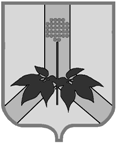 АДМИНИСТРАЦИЯ ДАЛЬНЕРЕЧЕНСКОГО МУНИЦИПАЛЬНОГО РАЙОНАПОСТАНОВЛЕНИЕ28  мая  2018г.                                           г. Дальнереченск                                                                 №257-паОб утверждении Положения о комиссии по деламнесовершеннолетних и защите их прав администрации Дальнереченского муниципального районаВ соответствии с Федеральным Законом от 24.06.1999г. №120-ФЗ «Об основах системы профилактики безнадзорности и правонарушений несовершеннолетних», Законом Приморского края от 08.11.2005г. №296-КЗ «О комиссиях по делам несовершеннолетних и защите их прав», руководствуясь Уставом Дальнереченского муниципального района, администрация Дальнереченского муниципального районаПОСТАНОВЛЯЕТ:1. Утвердить Положение о комиссии по делам несовершеннолетних и защите их прав администрации Дальнереченского муниципального района.2. Признать утратившим силу постановление администрации Дальнереченского муниципального  района от 09.01.2014г. №1-па «Об утверждении Положения о комиссии по делам несовершеннолетних и защите их прав администрации Дальнереченского муниципального района».3. Контроль за исполнением постановления возложить на заместителя главы администрации Дальнереченского муниципального района Попова А.Г.4. Настоящее постановление вступает в законную силу со дня его обнародования в установленном порядке.Глава администрации Дальнереченского муниципального района                                                                    В.С. Дернов  Приложениек постановлению администрацииДальнереченского муниципального районаот 28.05.2018г.  №257 -паПОЛОЖЕНИЕо комиссии по делам несовершеннолетних и защите их прав администрации Дальнереченского муниципального района1. Общие положения.1.1. Комиссия по делам несовершеннолетних и защите их прав администрации Дальнереченского муниципального района (далее -Комиссия) является постоянно действующим коллегиальным совещательным межведомственным органом, обеспечивающим координацию деятельности органов и учреждений системы профилактики безнадзорности и правонарушений несовершеннолетних, осуществляющих свою деятельность на территории Дальнереченского муниципального района Приморского края, направленную на предупреждение безнадзорности, беспризорности, правонарушений и антиобщественных действий несовершеннолетних, выявление и устранение причин и условий, способствующих этому, обеспечение защиты прав и законных интересов несовершеннолетних, социально-педагогической реабилитации несовершеннолетних, находящихся в социально опасном положении, выявление и пресечение случаев вовлечения несовершеннолетних в совершение преступлений, других противоправных и (или) антиобщественных действий, а также случаев склонения их к суицидальным действиям на территории Дальнереченского муниципального района.1.2. Комиссия в своей деятельности руководствуется Конституцией Российской Федерации, общепризнанных принципах и нормах международного права, федеральных законах, иных нормативных правовых актах Российской Федерации, Уставом Приморского края, Законом Приморского края от 08.11.2005г. №296-КЗ «О комиссиях по делам несовершеннолетних и защите их прав», иных нормативных правовых актов Приморского края, нормативными правовыми актами Дальнереченского муниципального района, настоящим Положением.1.3. Деятельность Комиссии осуществляется отделом по организации работы комиссии по делам несовершеннолетних и защите их прав администрации Дальнереченского муниципального района, входящим в структуру администрации Дальнереченского муниципального района.1.3. Комиссия имеет бланк и печать со своим наименованием.2. Основные направления деятельности КомиссииКомиссия:2.1. координирует деятельность органов и учреждений системы профилактики безнадзорности и правонарушений несовершеннолетних на территории Дальнереченского муниципального района;2.2. обеспечивает осуществление мер, предусмотренных федеральным и краевым законодательством, по защите и восстановлению прав и законных интересов несовершеннолетних, защите их от всех форм дискриминации, физического или психического насилия, оскорбления, грубого обращения, сексуальной и иной эксплуатации, выявлению и устранению причин и условий, способствующих безнадзорности, беспризорности, правонарушениям и антиобщественным действиям несовершеннолетних;2.3. рассматривает дела об административных правонарушениях, предусмотренных Кодексом Российской Федерации об административных правонарушениях и Законом Приморского края от 5 марта 2007 года N 44-КЗ "Об административных правонарушениях в Приморском крае";2.4. принимает участие в разработке муниципальных правовых актов по вопросам профилактики безнадзорности и правонарушений несовершеннолетних, муниципальных программ, предусматривающих защиту прав и законных интересов несовершеннолетних;2.5. рассматривает жалобы и заявления несовершеннолетних, родителей и иных законных представителей и других лиц, связанные с нарушением или ограничением прав и законных интересов несовершеннолетних;2.6. подготавливает совместно с соответствующими органами или учреждениями материалы, представляемые в суд, по вопросам, связанным с содержанием несовершеннолетних в специальных учебно-воспитательных учреждениях закрытого типа, а также по иным вопросам, предусмотренным федеральным законодательством;2.7. взаимодействует с гражданами, общественными и религиозными организациями (объединениями);2.8. обращается в суд за защитой прав и законных интересов несовершеннолетних в соответствии с федеральным законодательством;2.9. рассматривает представления органа, осуществляющего управление в сфере образования, об исключении несовершеннолетних, не получивших общего образования, из образовательной организации и по другим вопросам их обучения в случаях, предусмотренных Федеральным законом от 29 декабря 2012 года №273-ФЗ «Об образовании в Российской Федерации»;2.10. обеспечивает оказание помощи в трудовом и бытовом устройстве несовершеннолетних, освобожденных из учреждений уголовно-исполнительной системы либо вернувшихся из специальных учебно-воспитательных учреждений, содействие в определении форм устройства других несовершеннолетних, нуждающихся в помощи государства, а также осуществление иных функций по социальной реабилитации несовершеннолетних, которые предусмотрены федеральным и краевым законодательством;2.11. дает согласие на расторжение трудового договора с работниками в возрасте до 18 лет по инициативе работодателя (за исключением случая ликвидации организации или прекращения деятельности индивидуальным предпринимателем);2.12. применяет меры воздействия в отношении несовершеннолетних, их родителей или иных законных представителей в случаях и порядке, которые предусмотрены федеральным и краевым законодательством; 2.13. направляет материалы в отношении несовершеннолетних, употребляющих спиртные напитки, наркотические средства, психотропные или одурманивающие вещества, в медицинские организации для проведения соответствующих лечебно-профилактических и реабилитационных мер;2.14. использует в работе краевой банк данных "О семьях и несовершеннолетних, находящихся в социально опасном положении";3. Организация деятельности Комиссии3.1. Комиссия формируется в составе председателя, заместителя председателя, ответственного секретаря и других членов Комиссии. 3.2. Председателем Комиссии является заместитель главы администрации Дальнереченского муниципального района, курирующий социальные вопросы.3.3. На постоянной штатной основе в состав Комиссии входят ответственный секретарь и инспектор по работе с детьми (имеющие высшее педагогическое или высшее юридическое образование и опыт работы с несовершеннолетними не менее трех лет либо опыт работы с несовершеннолетними в комиссиях не менее пяти лет). 3.4. Ответственный секретарь и инспектор по работе с детьми являются муниципальными служащими, работают на постоянной штатной основе и освобождены от других обязанностей. Ответственный секретарь Комиссии замещает должность муниципальной службы не ниже главного специалиста 1 разряда, инспектор по работе с детьми - не ниже ведущего специалиста 1 разряда.3.5. Членами Комиссии могут быть руководители (их заместители) органов и учреждений системы профилактики,  представители иных органов местного самоуправления Дальнереченского муниципального района, представители общественных объединений, религиозных конфессий, граждане, имеющие опыт работы с несовершеннолетними, депутаты Думы Дальнереченского муниципального района, а также другие заинтересованные лица.3.6. Положение Комиссии утверждается постановлением администрации Дальнереченского муниципального района. 4. Комиссия имеет право4.1. запрашивать и бесплатно получать от государственных органов, органов местного самоуправления, организаций независимо от организационно-правовых форм необходимые для работы сведения;4.2. приглашать должностных лиц, специалистов, граждан для получения от них информации и объяснений по рассматриваемым вопросам;4.3. привлекать для участия в работе представителей государственных органов, органов местного самоуправления, организаций независимо от организационно-правовых форм и других заинтересованных лиц;4.4. вести прием несовершеннолетних, родителей (иных законных представителей) несовершеннолетних и иных лиц;4.5. ставить перед компетентными органами вопрос о привлечении к ответственности должностных лиц и граждан в случае невыполнения ими постановлений Комиссии;4.6. применять к несовершеннолетнему, совершившему противоправное деяние, меры воспитательного воздействия в соответствии с федеральным законодательством;4.7. применять меры воздействия к родителям (иным законным представителям) несовершеннолетнего, иным лицам за нарушение его прав и законных интересов в соответствии с федеральным законодательством;4.8. обращаться в суд с исками в соответствии с федеральным законодательством;4.9. принимать постановления, которые обязательны для исполнения государственными и общественными организациями, предприятиями и учреждениями, должностными лицами и гражданами;4.10. осуществлять иные права, предусмотренные федеральным законодательством.4.11. посещать организации, обеспечивающие реализацию несовершеннолетними их прав на образование, труд, отдых, охрану здоровья и медицинскую помощь, жилище и иных прав, в целях проверки поступивших в Комиссию сообщений о нарушении прав и законных интересов несовершеннолетних, наличии угрозы в отношении их жизни и здоровья, ставших известными в случаях применения насилия и других форм жестокого обращения с несовершеннолетними, а также в целях выявления причин и условий, способствовавших нарушению прав и законных интересов несовершеннолетних, их безнадзорности и совершению правонарушений.5. Подготовка заседания Комиссии5.1. Материалы, поступившие в Комиссию, в целях обеспечения своевременного и правильного разрешения предварительно изучаются председателем или заместителем председателя Комиссии.5.2. В процессе предварительного изучения поступивших материалов определяются:5.2.1. подведомственность Комиссии поступивших материалов;5.2.2. круг лиц, подлежащих вызову или приглашению на заседание Комиссии;5.2.3. необходимость проведения дополнительной проверки поступивших материалов и обстоятельств, имеющих значение для правильного и своевременного их рассмотрения; необходимость истребования дополнительных материалов;5.2.4. целесообразность принятия иных мер, имеющих значение для своевременного рассмотрения материалов;5.3. По результатам предварительного изучения материалов могут приниматься следующие решения:5.3.1. о назначении дела к рассмотрению с извещением заинтересованных лиц о дате, времени и месте заседания Комиссии;5.3.2. о возвращении полученных материалов, если они не подведомственны Комиссии или требуют проведения дополнительной проверки, направившим материалы органам;5.3.3. о проведении проверки, обследования по поступившим материалам или поручении их проведения специалистам;5.4. Подготовленные к рассмотрению материалы в обязательном порядке предоставляются для ознакомления несовершеннолетнему, его родителям (иным законным представителям), в предусмотренных законом случаях защитнику.5.5. О дате, времени и месте проведения заседания Комиссии извещается несовершеннолетний, его родители (иные законные представители), иные лица, чье участие в заседании будет признано обязательным, прокурор.5.6. Поступившие в Комиссию материалы должны быть рассмотрены в 15-дневный срок с момента их поступления. Указанный срок может быть продлен по мотивированному постановлению (определению) Комиссии в случаях поступления ходатайства от одного из участников рассмотрения дела и (или) необходимости дополнительного выяснения обстоятельств дела, а также в случае уклонения несовершеннолетнего, его родителей (иных законных представителей) от явки на заседание комиссии, если дело не может быть рассмотрено без их присутствия.6. Порядок проведения заседания Комиссии6.1. Заседание Комиссии проводятся по мере необходимости и являются правомочными при наличии не менее половины членов состава Комиссии;6.2. На заседании Комиссии председательствует ее председатель, в его отсутствие заместитель председателя. В случаях их отсутствия полномочия председателя Комиссии выполняет председательствующий, избранный большинством голосов из состава членов комиссии.6.3. В случаях отсутствия на заседании комиссии ответственного секретаря Комиссии его полномочия исполняет инспектор по работе с детьми Комиссии.6.4. На заседании Комиссии обязательно присутствие несовершеннолетнего, в отношении которого рассматривается дело, его родителей (иных законных представителей), а в необходимых случаях – педагога, иных лиц по усмотрению Комиссии.6.5. Материалы в отношении несовершеннолетнего, его родителей (иных законных представителей), за исключением материалов о совершении несовершеннолетним общественно опасного деяния до достижения возраста, с которого наступает уголовная ответственность, могут быть рассмотрены в их отсутствие при условии надлежащего извещения о дате, времени и месте проведения заседания  и получении Комиссией ходатайства об отложении рассмотрения.6.6. Материалы о правонарушениях несовершеннолетних Комиссия рассматривает при необходимости на закрытом заседании. На время исследования материалов дел, обсуждение которых может отрицательно повлиять на несовершеннолетнего, Комиссия вправе удалить его из зала заседания.6.7. При рассмотрении материалов, связанных с нарушением прав и законных интересов несовершеннолетнего, Комиссия обязана всесторонне изучить обстоятельства, выяснить причины и условия указанных нарушений и принять меры, обеспечивающие защиту прав и интересов несовершеннолетнего.6.8. Рассматривая материалы в отношении несовершеннолетнего, родителей (иных законных представителей) несовершеннолетнего, Комиссия заслушивает объяснения несовершеннолетнего, его родителей, (иных законных представителей), потерпевшего, свидетелей, защитника, представителя общественной организации, а также заключение прокурора и после всестороннего рассмотрения обстоятельств дела принимает одно из следующих решений:6.8.1. применить меры воздействия, предусмотренные федеральными законами и иными нормативными правовыми актами Российской Федерации;6.8.2. прекратить дело (при наличии обстоятельств, предусмотренных законодательством об административных правонарушениях);6.8.3. отложить рассмотрение дела и провести дополнительную проверку;6.8.4. передать дело в органы прокуратуры, суд, другие органы по подведомственности.7. Меры воздействия, применяемые Комиссией в отношении несовершеннолетнихПо результатам рассмотрения материалов (дел) в отношении несовершеннолетнего Комиссия может применять к нему следующие меры воздействия:7.1. возложение обязанности принесения публичного или в иной форме извинения потерпевшему за причинение морального вреда или материального ущерба;7.2. замечание;7.3. предупреждение;7.4. выговор;7.5. строгий выговор;7.6. подготовка ходатайства о направлении несовершеннолетнего в специальное учебно-воспитательное учреждение закрытого типа при наличии для этого оснований, установленных федеральным законодательством.8. Меры воздействия, применяемые Комиссией к родителям (законным представителям) несовершеннолетнегоК родителям (законным представителям) несовершеннолетнего, злостно не выполняющим обязанности по содержанию, воспитанию и обучению несовершеннолетнего либо отрицательно влияющим на его поведение, Комиссия может применить следующие меры воздействия:8.1. предупреждение;8.2. сообщение по месту работы (службы);8.3. меры воздействия, предусмотренные федеральным законодательством.9. Меры по обеспечению проведения заседания Комиссии9.1. Несовершеннолетний, воспитывающийся и (или) обучающийся в образовательной организации, до рассмотрения дела о правонарушении для обеспечения явки на заседание Комиссии может быть отдан под надзор администрации этой организации. Руководитель образовательной  организации содействует явке воспитанника (обучающегося).9.2. При неявке на заседание Комиссии без уважительных причин несовершеннолетний, его родители (иные законные представители) могут быть подвергнуты принудительному приводу через органы внутренних дел в порядке, установленном законодательством.9.3. Неявка на заседание Комиссии без уважительных причин свидетелей, представителей органов и учреждений, в которых воспитывается или обучается несовершеннолетний, работодателей, других лиц, чье присутствие признано обязательным, влечет за собой наложение административного взыскания в порядке, установленным КоАП РФ.10. Акты, принимаемые Комиссией10.1. Комиссия в целях реализации своих полномочий принимает постановления по вопросам, отнесенным к её компетенции.10.2. Постановление Комиссия принимает по результатам рассмотрения конкретных материалов  в отношении несовершеннолетних, их родителей (иных законных представителей) и других лиц, представлений образовательных организаций, работодателей, обращений и ходатайств иных органов и организаций независимо от организационно-правовых форм, а также по результатам обсуждения вопросов по координации деятельности органов и учреждений системы профилактики безнадзорности и правонарушений несовершеннолетних.10.3. Постановления Комиссии обязательны для исполнения органами и учреждениями системы профилактики безнадзорности и правонарушений несовершеннолетних.10.4. При получении постановления органы и учреждения системы профилактики безнадзорности и правонарушений несовершеннолетних обязаны сообщить Комиссии о принятых мерах в срок, указанный в постановлении.10.5. Неисполнение постановлений Комиссии влечет ответственность, установленную федеральным законодательством.10.6. В случаях, предусмотренных КоАП РФ, Комиссия выносит определения.10.7. В случаях, предусмотренных КоАП РФ, члены Комиссии составляют протоколы об административных правонарушениях.11. Постановления Комиссии11.1. Решения Комиссии выносятся в форме постановления.11.2. Постановление Комиссии принимается большинством голосов членов Комиссии, участвующих в заседании. В случае равенства голосов голос председателя на заседании Комиссии является решающим.11.3. Постановление Комиссии должно быть изложено в письменной форме и мотивировано.11.4. В постановлении о применении меры воздействия, устройстве несовершеннолетних либо принятии иных мер к защите прав или законных интересов несовершеннолетнего указываются:11.4.1. наименование Комиссии;11.4.2. дата рассмотрения дела;11.4.3. сведения о лице, в отношении которого рассматривается дело;11.4.4. обстоятельства, установленные при рассмотрении дела;11.4.5. выявленные нарушения прав и законных интересов несовершеннолетних, причины и условия, способствующие безнадзорности, беспризорности, правонарушениям и антиобщественным действиям несовершеннолетних, меры по их устранению и сроки принятия указанных мер;11.4.6. доказательства, на основании которых принято решение;11.4.7. нормативный правовой акт, предусматривающий ответственность за правонарушение либо гарантирующий права несовершеннолетнего;11.4.8. принятое по делу решение;11.4.9. предлагаемые Комиссией меры помощи несовершеннолетнему и способы ее оказания.11.5 Постановление Комиссии по результатам рассмотрения дел об административных правонарушениях оформляется в соответствии с КоАП РФ.11.6. Постановление подписывается председательствующим и оглашается немедленно по окончании рассмотрения дела.11.7. Копия постановления или выписка из него вручается под роспись заинтересованным лицам или направляется указанным лицам и в соответствующие органы или учреждения в течении трех дней с момента его принятия.11.8. Постановление Комиссии может быть обжаловано в порядке, установленном федеральным законодательством.12. Протокол заседания Комиссии12.1. Протокол заседания Комиссии ведется на каждом заседании и включает в себя следующие обязательные положения:12.1.1. дата и место проведения заседания Комиссии;12.1.2. наименование и состав Комиссии;12.1.3. содержание рассматриваемого дела или материалов;12.1.4. фамилия, имя, отчество и другие биографические данные лиц, в отношении которых рассматривается дело;12.1.5. сведения о явке участвующих в заседании лиц, разъяснении их прав и обязанностей;12.1.6. объяснения участвующих в заседании лиц;12.1.7. содержание заявленных на заседании ходатайств и результаты их рассмотрения;12.1.8. сведения об оглашении принятого постановления;12.1.9. сведения о разъяснении сроков и порядка обжалования принятого постановления12.2. Протокол заседания Комиссии подписывается председательствующим на заседании и ответственным секретарем.ЛИСТ  СОГЛАСОВАНИЯпроекта постановления (распоряжения)администрации (главы) Дальнереченского муниципального районарегистрационный   № 257-па    от  28 мая  2018г.«Об утверждении Положения о комиссии по делам несовершеннолетних и защите их прав администрации Дальнереченского муниципального района».(наименование вопроса)Начальник отдела по организации работы комиссии по делам несовершеннолетних и защите их прав администрации Дальнереченского муниципального района Демчук Маргарита ВалерьевнаРуководитель, ответственный за разработку проектаВывод о наличии (отсутствии)  коррупциогенных норм______________________________________________Постановление (распоряжение) разослать: адреса рассылки:Отдел по работе с территориями и делопроизводству  -  3 экз.Попов, Демчук, ШестернинПримечание: Отдел по работе с территориями и делопроизводству рассылает копии постановлений (распоряжений) в строгом соответствии со списком, ответственность за качество указанного списка несет лично руководитель управления, отдела вынесшего проект муниципального правового акта.Передано в отдел по работе с территориями и делопроизводству «______»__________________20______г.Проект  составил начальник отдела по организации работы КДНиЗП                                                                                                      М.В. Демчук ЗАКЛЮЧЕНИЕо направлении  муниципального правового акта в Отдел по ведению регистра  нормативных правовых актов, уставов муниципальных образований Приморского края  правового департамента Администрации Приморского края_________________________________________________________________________________________________________________________________________________________________________________________________________________________________________________________________________________________________________________________________________________________________________________________________________________________________________________________________________________Начальник юридического отдела                                                                                            Е.А. ШестернинДолжностьФамилия, инициалыДата поступления  проекта на согласованиеЗамечанияДата согласования, подписьЗаместитель главы администрации районаПопов А.Г.Начальник юридического отделаШестернин Е.А.